提醒的話：1. 請同學詳細填寫，這樣老師較好做統整，學弟妹也較清楚你提供的意見，謝謝！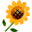 2. 甄選學校、科系請填全名；甄選方式與過程內容書寫不夠請續寫背面。         3. 可直接上輔導處網站http://163.20.152.20/~counselling/new_page_55.htm「甄選入學」區下載本表格，    以電子檔郵寄至typ282@gmail.com信箱，感謝你！　　　　　              甄選學校甄選學校淡江大學淡江大學淡江大學淡江大學甄選學系甄選學系英文系英文系學生學測分數國英數社自總■大學個人申請□科技校院申請入學□軍事校院■大學個人申請□科技校院申請入學□軍事校院■大學個人申請□科技校院申請入學□軍事校院□正取□備取__名□未錄取□正取□備取__名□未錄取學測分數1315813857■大學個人申請□科技校院申請入學□軍事校院■大學個人申請□科技校院申請入學□軍事校院■大學個人申請□科技校院申請入學□軍事校院□正取□備取__名□未錄取□正取□備取__名□未錄取甄選方式與過程■面試佔(    　%)一、形式：（教授：學生）人數=（3  ：1 ），方式：   全英文面試               教授我二、題目：自我介紹，未來想從事的工作、最喜歡的一本書（時間真的很短，根本問不到什麼）□筆試佔(     %)   或  □術科實作佔(     %)  或  □小論文佔(     %)■其他佔(     %)備審資料 ■面試佔(    　%)一、形式：（教授：學生）人數=（3  ：1 ），方式：   全英文面試               教授我二、題目：自我介紹，未來想從事的工作、最喜歡的一本書（時間真的很短，根本問不到什麼）□筆試佔(     %)   或  □術科實作佔(     %)  或  □小論文佔(     %)■其他佔(     %)備審資料 ■面試佔(    　%)一、形式：（教授：學生）人數=（3  ：1 ），方式：   全英文面試               教授我二、題目：自我介紹，未來想從事的工作、最喜歡的一本書（時間真的很短，根本問不到什麼）□筆試佔(     %)   或  □術科實作佔(     %)  或  □小論文佔(     %)■其他佔(     %)備審資料 ■面試佔(    　%)一、形式：（教授：學生）人數=（3  ：1 ），方式：   全英文面試               教授我二、題目：自我介紹，未來想從事的工作、最喜歡的一本書（時間真的很短，根本問不到什麼）□筆試佔(     %)   或  □術科實作佔(     %)  或  □小論文佔(     %)■其他佔(     %)備審資料 ■面試佔(    　%)一、形式：（教授：學生）人數=（3  ：1 ），方式：   全英文面試               教授我二、題目：自我介紹，未來想從事的工作、最喜歡的一本書（時間真的很短，根本問不到什麼）□筆試佔(     %)   或  □術科實作佔(     %)  或  □小論文佔(     %)■其他佔(     %)備審資料 ■面試佔(    　%)一、形式：（教授：學生）人數=（3  ：1 ），方式：   全英文面試               教授我二、題目：自我介紹，未來想從事的工作、最喜歡的一本書（時間真的很短，根本問不到什麼）□筆試佔(     %)   或  □術科實作佔(     %)  或  □小論文佔(     %)■其他佔(     %)備審資料 ■面試佔(    　%)一、形式：（教授：學生）人數=（3  ：1 ），方式：   全英文面試               教授我二、題目：自我介紹，未來想從事的工作、最喜歡的一本書（時間真的很短，根本問不到什麼）□筆試佔(     %)   或  □術科實作佔(     %)  或  □小論文佔(     %)■其他佔(     %)備審資料 ■面試佔(    　%)一、形式：（教授：學生）人數=（3  ：1 ），方式：   全英文面試               教授我二、題目：自我介紹，未來想從事的工作、最喜歡的一本書（時間真的很短，根本問不到什麼）□筆試佔(     %)   或  □術科實作佔(     %)  或  □小論文佔(     %)■其他佔(     %)備審資料 ■面試佔(    　%)一、形式：（教授：學生）人數=（3  ：1 ），方式：   全英文面試               教授我二、題目：自我介紹，未來想從事的工作、最喜歡的一本書（時間真的很短，根本問不到什麼）□筆試佔(     %)   或  □術科實作佔(     %)  或  □小論文佔(     %)■其他佔(     %)備審資料 ■面試佔(    　%)一、形式：（教授：學生）人數=（3  ：1 ），方式：   全英文面試               教授我二、題目：自我介紹，未來想從事的工作、最喜歡的一本書（時間真的很短，根本問不到什麼）□筆試佔(     %)   或  □術科實作佔(     %)  或  □小論文佔(     %)■其他佔(     %)備審資料 ■面試佔(    　%)一、形式：（教授：學生）人數=（3  ：1 ），方式：   全英文面試               教授我二、題目：自我介紹，未來想從事的工作、最喜歡的一本書（時間真的很短，根本問不到什麼）□筆試佔(     %)   或  □術科實作佔(     %)  或  □小論文佔(     %)■其他佔(     %)備審資料 心得與建議◎備審資料製作建議：不用做太美，簡單就好。但是都要誠實，不要想騙人。◎整體準備方向與建議：每一個問題如果你都講多一點，就不會被問到太難的題目，三個教授人都很好，會用聊天的方式，讓你比較不緊張。◎備審資料製作建議：不用做太美，簡單就好。但是都要誠實，不要想騙人。◎整體準備方向與建議：每一個問題如果你都講多一點，就不會被問到太難的題目，三個教授人都很好，會用聊天的方式，讓你比較不緊張。◎備審資料製作建議：不用做太美，簡單就好。但是都要誠實，不要想騙人。◎整體準備方向與建議：每一個問題如果你都講多一點，就不會被問到太難的題目，三個教授人都很好，會用聊天的方式，讓你比較不緊張。◎備審資料製作建議：不用做太美，簡單就好。但是都要誠實，不要想騙人。◎整體準備方向與建議：每一個問題如果你都講多一點，就不會被問到太難的題目，三個教授人都很好，會用聊天的方式，讓你比較不緊張。◎備審資料製作建議：不用做太美，簡單就好。但是都要誠實，不要想騙人。◎整體準備方向與建議：每一個問題如果你都講多一點，就不會被問到太難的題目，三個教授人都很好，會用聊天的方式，讓你比較不緊張。◎備審資料製作建議：不用做太美，簡單就好。但是都要誠實，不要想騙人。◎整體準備方向與建議：每一個問題如果你都講多一點，就不會被問到太難的題目，三個教授人都很好，會用聊天的方式，讓你比較不緊張。◎備審資料製作建議：不用做太美，簡單就好。但是都要誠實，不要想騙人。◎整體準備方向與建議：每一個問題如果你都講多一點，就不會被問到太難的題目，三個教授人都很好，會用聊天的方式，讓你比較不緊張。◎備審資料製作建議：不用做太美，簡單就好。但是都要誠實，不要想騙人。◎整體準備方向與建議：每一個問題如果你都講多一點，就不會被問到太難的題目，三個教授人都很好，會用聊天的方式，讓你比較不緊張。◎備審資料製作建議：不用做太美，簡單就好。但是都要誠實，不要想騙人。◎整體準備方向與建議：每一個問題如果你都講多一點，就不會被問到太難的題目，三個教授人都很好，會用聊天的方式，讓你比較不緊張。◎備審資料製作建議：不用做太美，簡單就好。但是都要誠實，不要想騙人。◎整體準備方向與建議：每一個問題如果你都講多一點，就不會被問到太難的題目，三個教授人都很好，會用聊天的方式，讓你比較不緊張。◎備審資料製作建議：不用做太美，簡單就好。但是都要誠實，不要想騙人。◎整體準備方向與建議：每一個問題如果你都講多一點，就不會被問到太難的題目，三個教授人都很好，會用聊天的方式，讓你比較不緊張。手機